CAMARA MUNICIPAL DE SANTA BRANCA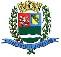 SECRETARIA DE FINANÇAS - CNPJ.01.958.948/0001-17PCA AJUDANTE BRAGA 108 CENTRO SANTA BRANCAData: 02/03/2018 14:39:10Transparência de Gestão Fiscal - LC 131 de 27 de maio 2009	Sistema CECAM (Página: 1 / 2)Empenho	Processo	CPF/CNPJ	Fornecedor	Descrição	Mod. Lic.	Licitação	Valor Empenhado	Valor Liquidado	Valor PagoMovimentação do dia 15 de Fevereiro de 201801.00.00 - PODER LEGISLATIVO01.01.00 - CAMARA MUNICIPAL01.01.00 - CAMARA MUNICIPAL01.01.00.01.000 - Legislativa01.01.00.01.31 - Ação Legislativa01.01.00.01.31.0001 - MANUTENÇÃO DA CAMARA01.01.00.01.31.0001.2001 - MANUTENÇÃO DA CAMARA01.01.00.01.31.0001.2001.31901302 - CONTRIBUIÇÕES PREVIDENCIÁRIAS - INSS01.01.00.01.31.0001.2001.31901302.0111000 - GERAL25	0/0	0  .	.	-	7 - Instituto Nacional do Seguro Social01.01.00.01.31.0001.2001.33903958 - SERVIÇOS DE TELECOMUNICAÇÕES01.01.00.01.31.0001.2001.33903958.0111000 - GERAL01.01.00.01.31.0001.2001.33903977 - VIGILÂNCIA OSTENSIVA MONITORADA01.01.00.01.31.0001.2001.33903977.0111000 - GERAL01.01.00.01.31.0001.2001.33903999 - OUTROS SERVIÇOS DE TERCEIROS - PESSOA JURÍDICA01.01.00.01.31.0001.2001.33903999.0111000 - GERAL, ESTIMATIVA DE GASTOS COM SERVIÇO DE CAIXA DE E -MAIL PROFISSIONAL	DISPENSA D	/0	0,00	45,60	0,007	0/0	061.600.839/0001-55	456 - CENTRO DE INTREGRAÇÃO EMPRESA ESC	DISPENSA D	0,00	942,36	0,00CAMARA MUNICIPAL DE SANTA BRANCA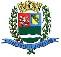 SECRETARIA DE FINANÇAS - CNPJ.01.958.948/0001-17PCA AJUDANTE BRAGA 108 CENTRO SANTA BRANCAData: 02/03/2018 14:39:10Transparência de Gestão Fiscal - LC 131 de 27 de maio 2009	Sistema CECAM (Página: 2 / 2)Empenho	Processo	CPF/CNPJ	Fornecedor	Descrição	Mod. Lic.	Licitação	Valor Empenhado	Valor Liquidado	Valor Pago, BOLSA AUXILIO DE 3 ESTAGIARIOS PELO CIEE + TAXA DA CONTRIBUICAOINSTITUCIONAL DO CIEE CONFORME CONTRATO 48/2016 E RESOLUCAO N. 1 D	E8/03/201601.01.00.01.31.0001.2001.33904601 - INDENIZAÇÃO AUXÍLIO ALIMENTAÇÃO01.01.00.01.31.0001.2001.33904601.0111000 - GERALMODALIDADES DE LICITAÇÃOCONCURSOCONVITETOMADA DE PREÇOSCONCORRÊNCIADISPENSA DE LICITAÇÃOINEXIGÍVELPREGÃO PRESENCIALPREGÃO ELETRÔNICOOUTROS/NÃO APLICÁVELRDCSANTA BRANCA, 15 de Fevereiro de 2018LUIS FERNANDO DA SILVA BARROSCRC SP-325493/O-3CONTADOR LEGISLATIVO, INSS PATRONAL FOLHA PAGAMENTO JANEIRO 2018- FUNCIONARIOS EOUTROS/NÃO/00,000,0013.346,31VEREADORES50/0002.558.157/0001-621- TELEFONICA BRASIL S.A., ESTIMATIVA GASTO COM TELEFONES DA CAMARA MUNICIPAL: (12) 3972    -0426 /DISPENSA D/00,00589,770,00(12) 3972-0554 / (12) 3972-1412 / (12) 3972-032201.01.00.01.31.0001.2001.33903969 - SEGUROS EM GERAL01.01.00.01.31.0001.2001.33903969 - SEGUROS EM GERAL01.01.00.01.31.0001.2001.33903969 - SEGUROS EM GERAL01.01.00.01.31.0001.2001.33903969 - SEGUROS EM GERAL01.01.00.01.31.0001.2001.33903969.0111000 - GERAL01.01.00.01.31.0001.2001.33903969.0111000 - GERAL01.01.00.01.31.0001.2001.33903969.0111000 - GERAL110/0061.198.164/0001-60238- PORTO SEGURO  CIA DE SEGURO GERAIS, REFERENTE SUBSTITUICAO DE SEGURO DO VEICULO GOL PARA O NOVODISPENSA D/00,000,002.278,64VEÍCULO FORD FOCUS AMBOS DA CAMARA MUNICIPAL100/0006.011.162/0001-01261- R.P.R. SERVIÇOS LTDA ME01.01.00.01.31.0001.2001.33903997 - DESPESAS DE TELEPROCESSAMENTO01.01.00.01.31.0001.2001.33903997 - DESPESAS DE TELEPROCESSAMENTO01.01.00.01.31.0001.2001.33903997 - DESPESAS DE TELEPROCESSAMENTO01.01.00.01.31.0001.2001.33903997 - DESPESAS DE TELEPROCESSAMENTO01.01.00.01.31.0001.2001.33903997 - DESPESAS DE TELEPROCESSAMENTO01.01.00.01.31.0001.2001.33903997.0111000 - GERAL01.01.00.01.31.0001.2001.33903997.0111000 - GERAL01.01.00.01.31.0001.2001.33903997.0111000 - GERAL40/0001.109.184/0004-38240- UNIVERSO ONLINE S.A., SERVICO DE MONITORAMENTO E ALARME DA CAMARA MUNICIPAL CONFORMEDISPENSA D/00,00663,000,00CONTRATO 56/2017 - 3 PARCELAS CONTRATUAIS REF. 201880/0   000.604.122/0001-97489 - TRIVALE ADMINISTRAÇÃO LTDA, PAGAMENTO AUXILIO ALIMENTACAO- CARTAO VALE ALIMENTACAO- DOSCONVITE02/20170,000,001.442,00SUBTOTALFUNCIONARIOS DA CAMARA MUNICIPAL NO  ANO DE 2018------------------------------------------------------------------------------------SUBTOTAL----------------------------------------------------------------------------------------------------------0,002.240,7317.066,95TOTAL----------------------------------------------------------------------------------------------------------0,002.240,7317.066,95